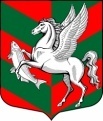 Администрация муниципального образованияСуховское сельское поселениеКировского муниципального района Ленинградской областиП О С Т А Н О В Л Е Н И Еот27октября 2022г.№ 200О внесении изменений в постановление администрации муниципального образования Суховское сельское поселение Кировского муниципального района Ленинградской области от 22.04.2021 года № 53 «Об утверждении Порядка предоставления субсидии из бюджета муниципального образования Суховское сельское поселения Кировского муниципального района Ленинградской области на компенсацию выпадающих доходов в связи с установлением тарифа для населения, ниже установленного для предприятия».        В соответствии с постановлением Правительства Российской Федерации от 5 апреля 2022 г. № 590 «О внесении изменений в общие требования к нормативным правовым актам, муниципальным правовым актам, регулирующим предоставление субсидий, в том числе грантов в форме субсидий, юридическим лицам, индивидуальным предпринимателям, а также физическим лицам – производителям товаров, работ, услуг и об особенностях предоставления указанных субсидий и субсидий из федерального бюджета субъектов Российской Федерации в 2022 году» постановляю:Внести в постановление администрации МО Суховское сельское поселение от 22.04.2021 г. № 53 «Об утверждении Порядка предоставления субсидии из бюджета муниципального образования Суховского сельское поселения Кировского муниципального района Ленинградской области на компенсацию выпадающих доходов в связи с установлением тарифа для населения ниже установленного для предприятия» следующие изменения: В приложении к постановлению «Порядок предоставления субсидии из бюджета муниципального образования Суховское сельское поселениеКировского муниципального района Ленинградской области на компенсацию выпадающих доходов в связи с установлением тарифа для населения, ниже установленного для предприятия». пункт 2 «Критерии отбора получателя субсидии» читать в следующей редакций:2.1	Получателем субсидии является муниципальное унитарное предприятие, собственником имущества которого является МО Суховское сельское поселения.2.2. Критериями отбора юридических лиц для получения субсидии являются: неспособность муниципального унитарного предприятия (далее – Получатель субсидии) удовлетворять требования кредиторов по денежным обязательствам и (или) исполнять обязанности по уплате обязательных платежей.       1.2 Разместить на сайте МО Суховское сельское поселение в информационно-телекоммуникационной сети «Интернет».       1.3 Постановление вступает в силу со дня его официального опубликования (обнародования).Глава администрации		                                                   Бармина О.В.